Week 2:  February 10-11, 2024Mass:  Intercessions and Witness Talk from parish Co-Chairs, staff person, or CDA Donor within your Parish.  Find the Witness Talk Guide:  https://dphx.org/cda/cda-parish-resources/Include in the talk the Ways to Give slides if you didn’t last weekendCollect CDA Envelopes – separate collection – remind people they can mail themKeep CDA Envelopes and QR Code Cards available in-pewBulletin Ads @ https://dphx.org/cda/cda-parish-resources/bulletin-ads/New Email templates and Social Media:  Share the CDA Weekly Messages and social media posts available under CDA Messaging section: https://dphx.org/cda/cda-parish-resources/Bulletin Article/Pulpit Announcement“I turn to you, Lord, in time of trouble, and you fill me with the joy of salvation.”-Psalm 32We’ve all faced times of trouble in our lives, and having someone to walk alongside us in difficult seasons makes all the difference. Through the Charity and Development Appeal (CDA), you walk alongside pregnant mothers, those without a home or a meal, the elderly and vulnerable, and so many others! Through your generosity, our brothers and sisters in need have someone to turn to, and they are met with the hope and joy of Christ. Spread the love of Christ with your gift to the CDA today! www.give.dphx.org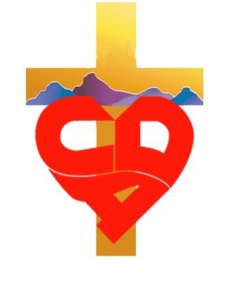 IntercessionsAs we consider our gifts to the Charity and Development Appeal, may we remember God’s generosity to us, and consider giving back in gratitude.  We pray to the Lord…Bulletin and Digital Media Materials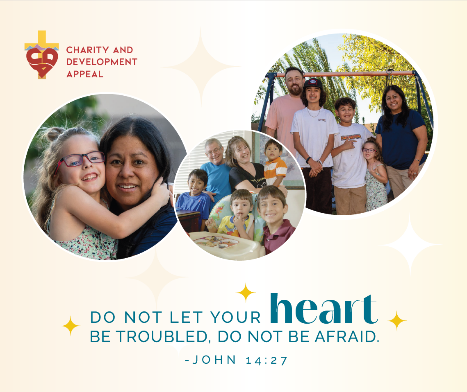 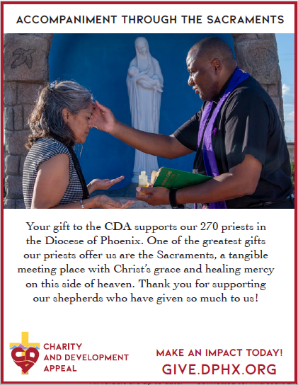 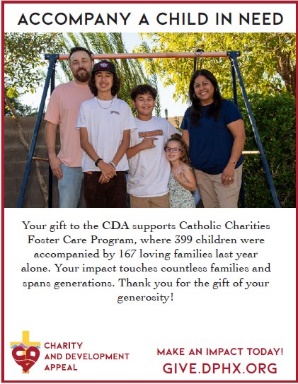 